　　　　　　　　　　　　　　　　　　　　　　　　４月号　　　　　　　　　　　　　　　　　　　　　　　　　　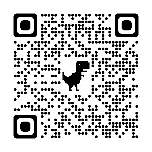 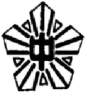 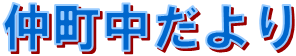 『笑顔と規律と彩りのある学校』～地域に愛される学校～ホームページ「仲町中」で検索を！　http://www.nakatyou.com　　　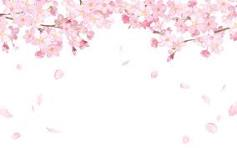 進級・ご入学おめでとうございます＜恭 喜 進 級・入 学＞～令和６年度　仲町中がスタート～川口市立仲町中学校校長　藤田　由美恵桜舞うあたたかい春の日差しの中で、新たな希望と期待を胸に、令和６年度がスタートいたしました。お子様のご進級・ご入学、誠におめでとうございます。本年度は、８１名の新１年生を迎え、全校生徒２８２名、１０学級でスタートしました。今年度も家庭や地域の皆様とともに、教職員一同、子供たち一人ひとりに心を配り、力を合わせ取り組んでまいります。 本校は今年度創立６９年を迎え、伝統ある学校です。「生徒と、保護者、地域、教職員が夢や希望を語り、一人ひとりの笑顔が輝く学校」づくりのために力を尽くす所存です。どうぞよろしくお願いいたします。 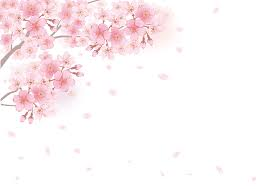 本校の学校教育目標は、「光る汗」「豊かな心」「拓く夢」です。具体的には、「労を惜しまず、責任を果たし、物事を進んで行い、最後まで頑張る生徒」「助け合い、励まし合い、他を思いやる優しい心をもつ生徒」「常に向上心をもち、自らの将来をしっかり見つめ、意欲的に学習する生徒」の育成を目指します。今、まさに教育は大きな変革期であり、教育課程の変更や部活動の在り方等々、多くの課題がございます。けれど、子供たちは未来への希望であり、大切な宝物です。どんなに社会が変化しようと、私たち仲町中学校の教職員が、子供たちを想う気持ちは変わりません。これからの時代を生き抜く子供たちが、たくましく生きる力をはぐくむために、本校ではこの学校教育目標実現のための様々な教育活動を展開し、一人ひとりの自己実現を図ってまいりたいと思います。子供たちの健やかな成長には、学校と家庭・地域が連携することが不可欠です。今年度も皆様の深い理解とご支援、ご協力を賜りますよう、どうぞよろしくお願いいたします。